Volunteer Survey Form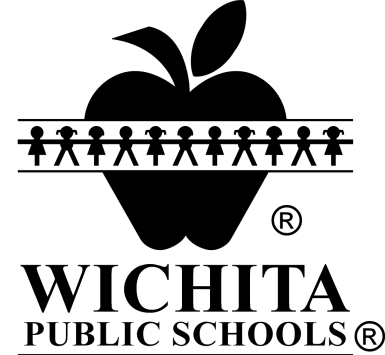 Name _________________________________Phone #________________________________School Preferred _________________________If any, names of children attending school:  (Name/Grade): ____________________________________________________________________________________________________________I would like to:_____  Assist in the classroom	_____  Work with small groups of children_____  Work with an individual child	_____  Work in the _____  Work with a small group of children	_____  Make posters and displays_____  Work in health room	_____  Assist in lunch room_____  Prepare instructional materials	_____  Assist on the playground_____  Assist with computer instruction	_____  Assist in vocational/academic areas_____  Clerical Work	_____  Speak to classes on my specialty, which is: _____________________________________	_____  Other: (Please Specify)  ____________________________________________________	I can Help:_____  At Home	_____  At SchoolI am Available:_____  (hrs.) Once A Week	_____  (hrs.) Twice A Week_____  (hrs.) Daily	_____  (hrs.) Other ____________________If at all possible, indicate the time you can spend in the school.  For example:  Available Times:		Morning		Afternoon		EveningMonday:  _____________________________________________________________________Tuesday: _____________________________________________________________________Wednesday:  __________________________________________________________________Thursday:   ___________________________________________________________________Friday:   ______________________________________________________________________